DANSWEST DRESS CODE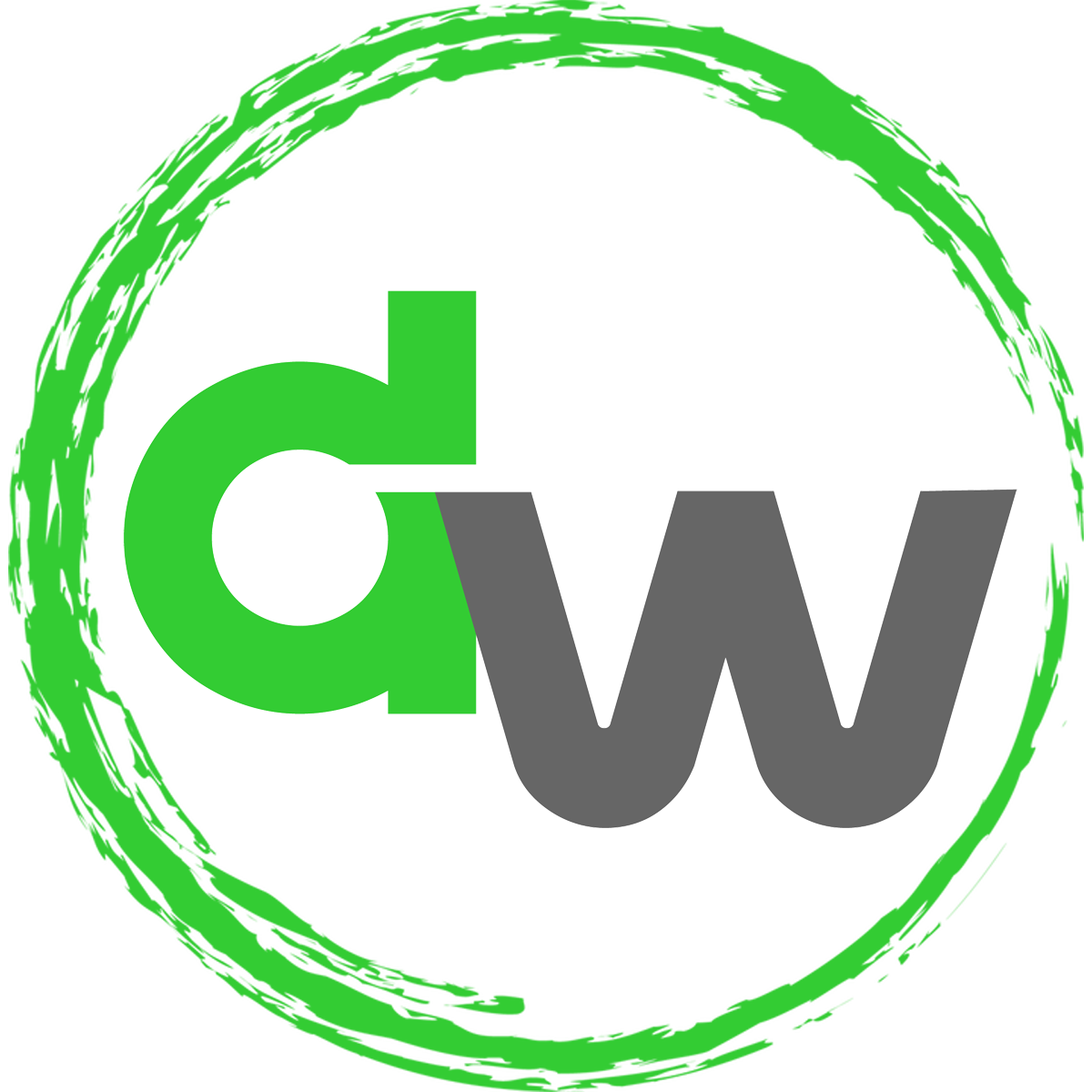 Preschool:   	Ballet/Tap Combo: 	Girls :  	Leotard ( may have chiffon skirt attached)  (any color), tights. No giant tutus. Hair in a bun or up away from face.  NO JEWELRY except small post earrings.			Full sole Pink leather ballet shoes and black patent leather tap shoes.	Boys:		Form-fitting solid colored shirt and shorts, socks, black ballet and tap shoes.	Hip Hop/Tumble Combo:	Girls:		Leotard with shorts or biketard,  footless tights (or no tights),  and indoor-only sneakers. Hair must be in a ponytail. NO HAIR ACCESSORIES! They either fall out or hurt their heads when they tumble! NO JEWELRY except small post earrings.	Boys:		Form-fitting shirt and shorts or sweats, Indoor-only sneakers Ballet/Pointe:   Girls: Leotard (see color below), pink tights, HAIR IN A NEAT BUN. No undergarments to be worn under leotards or tights.  No jewelry. 	Mini ballet/Level 1/Level 2:  Pink  leotard.  No tutus.   Full sole pink leather shoes	Level 3/Level 4    Navy or black  Leotard. No Skirts. Full sole pink leather shoes	Levels 5,6,7,8:    Black leotard . No skirts.   Split sole shoes- leather or canvas	Beg /Intermediate Teen/Adult:  Any color leotard or athletic top and black leggings ok. Guys:  Black, white Form-fitting solid-colored athletic shirt or leotard with men’s tights or bike shorts that come above the knee, black ballet shoes with socks (unless full footed tight). Dance belt.Tap: 	 Form-fitting movement attire, ankles must be visible.  Full-Sole, lace-up Tap shoes. Jazz/Lyrical/Musical Theater/Turns Jumps:  Form-fitting movement attire, including tights, leotard, bike shorts.   No school clothes. No T-shirts. Hair must be up . Tan or black Jazz Shoes.Modern/Contemporary:  Leotard and tights or long black bike shorts or black leggings,  and plain  fitted  black athletic top. No T-shirts. Class is performed barefoot (but bring socks).  Hair must be up and out of face.Hip Hop: 	Leggings, sweats, dance shorts, and solid-colored T shirt or Tanks are all acceptable attire. CLEAN, Indoor-only sneakers that you do not wear on street.  No skirts, jeans, sandals, or jewelry.Acrobatics  Leotard  or snug athletic top with bike shorts/leggings.  Solid-colored form-fitting T or tank for boys with shorts or joggers.  Class is performed barefoot. Hair up and out of face. NO HAIR ACCESSORIES or JEWELRY.Tiny Dancers -   Ballet- any color leotard, pink tights, ballet shoes.   Tumble- biketard or leotard and shorts, bare feet, Tap- top, shorts, or leotard and shorts.  Black tap shoes. Hair up and away from face for all classes. No jewelry. 